Jericho Primary School -Calculation Policy – Division – Year 1Jericho Primary School -Calculation Policy – Division – Year 1Mental CalculationsSolve one-step problems involving multiplication and division, by calculating the answer using concrete objects, pictorial representations and arrays with the support of the teacher.Count in multiples of twos, fives and tens with equipment, songs, rhythms and including by rote.Counting 2s e.g. counting socks,shoes, animal legs...Counting in 5 s e.g. counting fingers, fingers in gloves, toes …Counting in 10s e.g. counting fingers, toes...Halves  up to 20.Write as a number pattern(e.g. 5, 10, 15...; 2, 4, 6...; 10, 20, 30...)Written calculationSolve one-step problems involving multiplication and division, by calculating the answer using concrete objects, pictorial representations and arrays with the support of the teacher.Children should experiment with the concept of grouping and sharing in a range of contexts.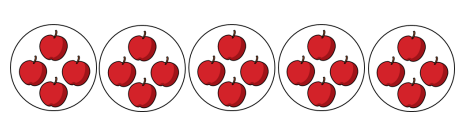 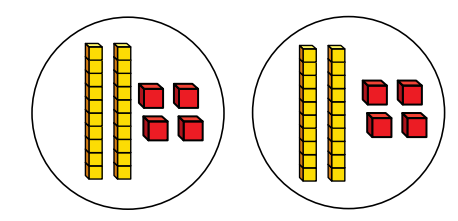 It would be beneficial if children could see the relationships between multiplication and division.Children could be introduced to the concept of division as repeated subtraction eg 15 – 5 - 5 - 5 = 0Representationsto support calculationsGolden Nugget representations: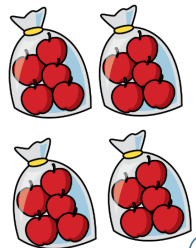 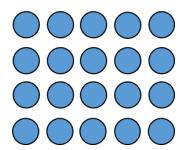 Other representations: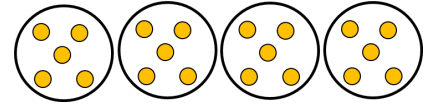 Jericho Primary School -Calculation Policy – Division – Year 2Jericho Primary School -Calculation Policy – Division – Year 2Mental CalculationsRecall and use multiplication and division facts for the 2, 5 and 10 multiplication tables, connecting the 2, 5 and 10 multiplication tables to eachother. -Connect the 10 multiplication table to place value.- Use a variety of language to describe multiplication anddivision.-Apply halving of numbers up to 20 to halving largernumbers.Written calculationCalculate mathematical statements for multiplication and division within the multiplication tables and write them using the multiplication (×), division (÷) and equals(=)signs. Begin to use other multiplication tables and recall facts to perform written calculations. 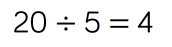 Solve problems involving multiplication and division, using materials, arrays, repeated subtraction, mental methods, and multiplication and division facts, including problems in contexts.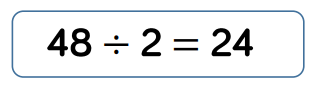 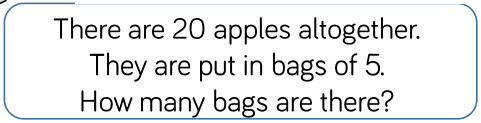 Representationsto support calculationsGolden Nugget representations: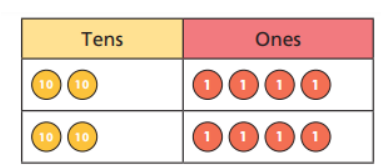 Other representations: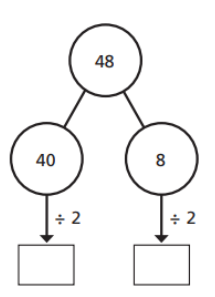 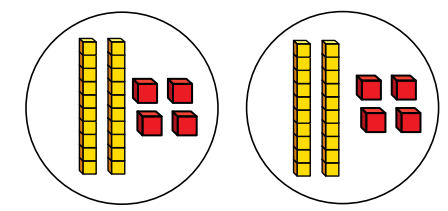 Jericho Primary School -Calculation Policy – Division – Year 3Jericho Primary School -Calculation Policy – Division – Year 3Mental CalculationsRecall and use multiplication and division facts for the 3, 4 and 8 multiplication tables (and 2, 5 and 10 multiplication tables from Y2).-Use halving to connect 2, 4 and 8 multiplication tables.-Develop efficient mental methods using commutativity andassociativity.-Derive related multiplication and division facts.-Calculate mathematical statements for division using the multiplication tables that they know, including for twodigit numbers times one-digit numbers, using mental methods.-Partitioning: divide the tens first and then divide the units, e.g.  = 96 ÷ 3 = 90 ÷ 3 = 30 and 6 ÷ 3 = 2 so answer is 32.-Children can apply these skills to solve spoken word problems too, include missing number statements e.g.  560 ÷  ___= 70Written calculationWrite and calculate mathematical statements for multiplication using the multiplication tables that they know, including for two-digit numbers times one-digit numbers, progressing to formal written methods. Estimate before calculating.Ensure written methods build on/relate to mental methods.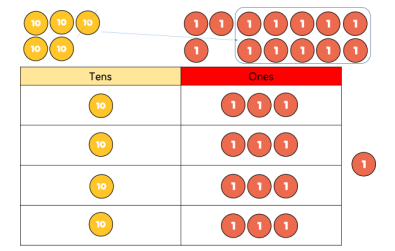 Focus on tens and ones method with and without remainders.Representationsto support calculationsGolden Nugget representations: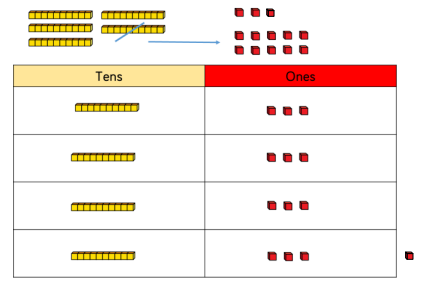 Other representations: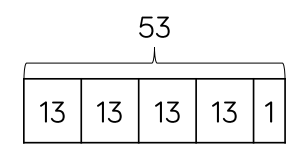 Jericho Primary School -Calculation Policy – Division – Year 4Jericho Primary School -Calculation Policy – Division – Year 4Mental CalculationsRecall multiplication and division facts for multiplication tables up to 12 x 12. Use place value, known and derived facts to multiply and divide mentally, including: multiplying by 0 and 1; dividing by 1; multiplying together three numbers. Recognise and use factor pairs and commutativity in mental calculations. Practise mental methods and extend this to three-digit numbers to derive facts, (for example 600 ÷ 3 = 200 can be derived from 6 ÷ 3 = 2).Written calculationDivide two-digit and three-digit numbers by a one-digit number using formal written layout.All children need to be able to use the bus stop method for short division.Estimate before calculating.Ensure written methods build on/relate to mental methods.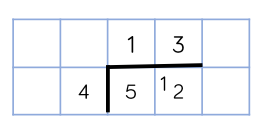 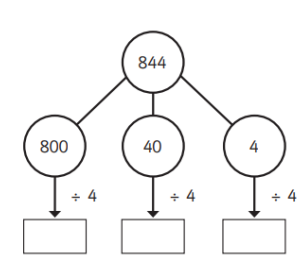 By the end of Year 4, children need to have encountered remainders in a number of contexts. Representationsto support calculationsGolden Nugget representations: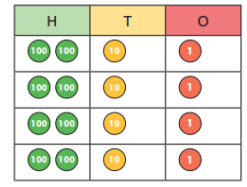 Other representations: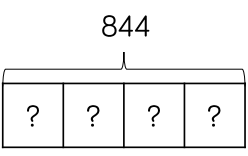 Jericho Primary School -Calculation Policy – Division – Year 5Jericho Primary School -Calculation Policy – Division – Year 5Mental CalculationsMultiply and divide numbers mentally drawing upon known factsMultiply and divide whole numbers and those involving decimals by 10, 100 & 1000.         -      Recognise and use square & cube numbers (& notation).        -      Use factors and multiples as connected ideas: 48 is a multiple of 6 and 6 is a                   factor of 48.Find all factor pairs of a number and common factors of two numbers.Know and use the vocabulary of prime numbers, prime factors and composite (non-prime) numbers.Establish whether a number up to 100 is prime and recall prime numbers up to 19.Multiply and divide whole numbers and those involving decimals by 10, 100 and 1000.Written calculationDivide numbers up to 4 digits by a one- or two-digit number using a formal written method, including short division and interpret remainders appropriately for the context.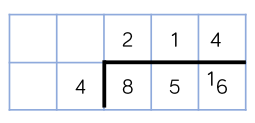 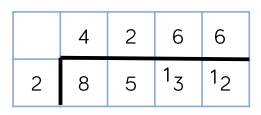 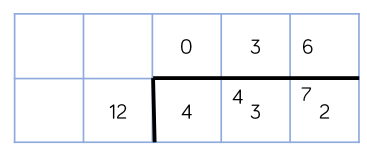 Representationsto support calculationsGolden Nugget representations: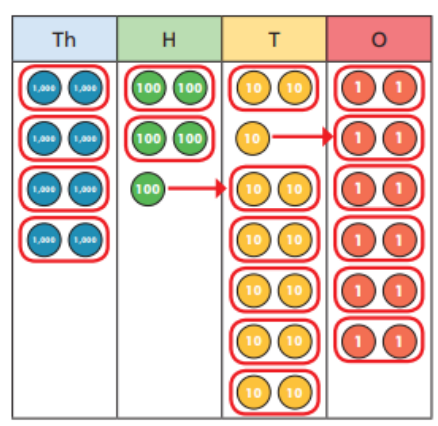 Other representations: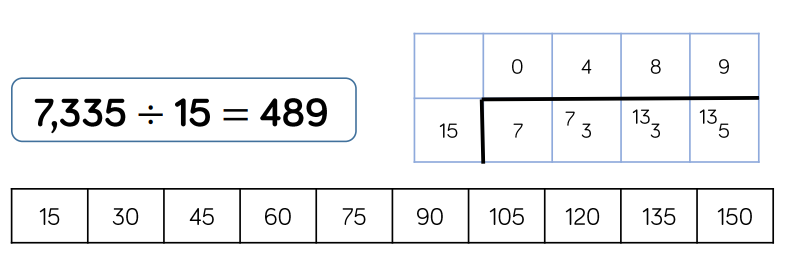 Jericho Primary School -Calculation Policy – Division – Year 6Jericho Primary School -Calculation Policy – Division – Year 6Mental CalculationsPerform mental calculations, including with mixed operations and large numbers.identify common factors, common multiples and prime numbers use their knowledge of the order of operations to carry out calculations involving the four operationsWritten calculationDivide numbers up to 4 digits by a one- or two-digit number using a formal written method, including long division for two-digit numbers and interpret remainders as whole number remainders, fractions, or by rounding, as appropriate for the context.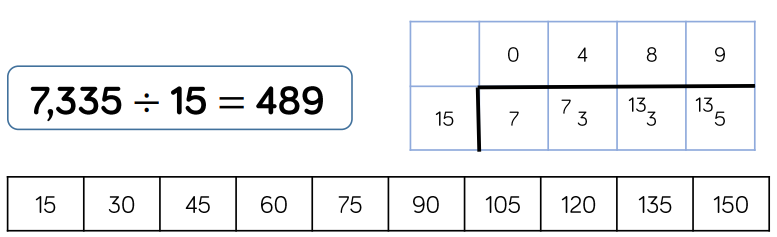 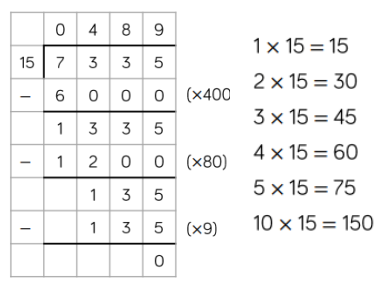 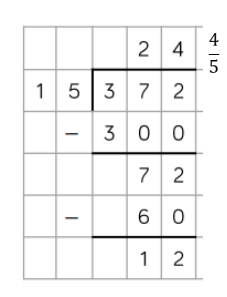 Representationsto support calculationsGolden Nugget representations: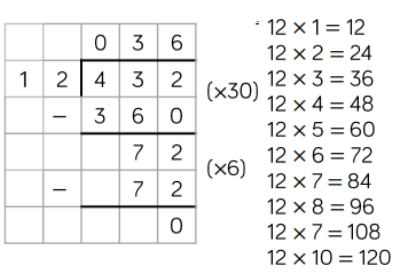 Other representations: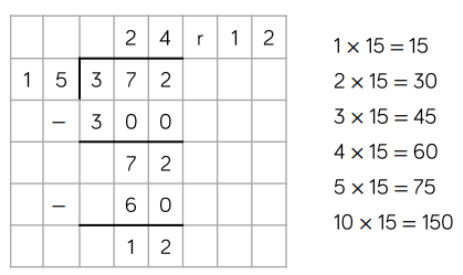 